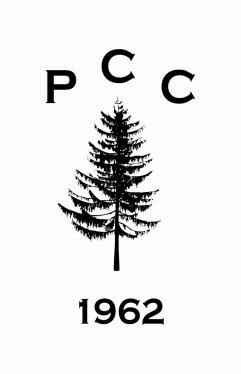 Room Rental Fees Board Room (2-12 people)$100.00Dogwood Room (8-15 people) $150.00 Azalea Room (15-30 people) $250.00 Player’s Club (20-50 people) $450.00 Magnolia Room (40-60 people) $450.00 Ballroom (100-200 people) $1000.00 Room rental fees include the use of the reserved space for up to 4 hours. Additional time may be requested upon availability and may include additional fees.  